VYF-VVW Beleidsplan 2017-2020InleidingVYF-VVW staat aan het begin van een nieuwe beleidsperiode waarin we de watersport nog sterker op de kaart willen zetten. Door het nieuwe decreet van 10 juni 2016 houdende de erkenning en subsidiëring van de georganiseerde sportsector zal VYF samen met VVW Recrea de unisportfederatie voor de sporttak zeilen vormen onder de naam VYF-VVW. De fusie zorgt voor schaalvergroting en op termijn zal dit leiden tot een nog efficiëntere dienstverlening naar de leden toe. De bedoeling is om het sportaanbod op dezelfde kwaliteitsvolle manier te blijven organiseren en ondersteunen. De eigenheid van de aangesloten sportclubs en leden blijft behouden, het belang van de sporter blijft voorop staan.We hebben er bewust voor gekozen om na het officieel in werking treden van de fusie, niet onmiddellijk alles aan te passen. Structureel zullen we vanaf 01 januari 2017 één geheel vormen maar inhoudelijk geven we onszelf de tijd om verder op elkaar af te stemmen en stap voor stap naar één geïntegreerd geheel toe te groeien.  Door een kwaliteitsvolle en efficiënte werking organiseert VYF-VVW vzw de zeil- en surfsport in Vlaanderen op een veilige en aangename manier.Hiertoe ondersteunt de federatie de werking van de aangesloten clubs, die op hun beurt zowel de competitieve als de recreatieve watersporters zullen opvangen, motiveren, initiëren en vervolmaken bij het beoefenen van hun sport. VYF-VVW zal de aangesloten clubs ertoe aanzetten zich als democratische sportvereniging te profileren en waarden als sportiviteit, respect voor anderen, socialisatie, communicatie, doorzetting en creativiteit daadwerkelijk na te streven en de watersport voor iedereen toegankelijk te maken. Beginnende zeilers en surfers moeten snel kunnen instappen in het wedstrijdcircuit.Als door Sport Vlaanderen erkende unisportfederatie voor het surfen en zeilen streeft VYF-VVW naar een efficiënte werking; het bestuur, de administratieve en de sporttechnische personeelsleden vormen een homogeen team dat zich ten volle voor de watersport inzet.De VYF-VVW accentueert haar werking op volgende punten:een continue aandacht voor jeugdwerking en recreatieeen doorgedreven deskundigheid betreffende topsportwerkingeen voortdurende inzet voor het behartigen van de belangen van haar ledenstreven naar een goed opgeleid lesgeverskorps binnen de aangesloten clubspromotie van de watersportVoor alle programmapunten blijft de samenwerking met de clubs essentieel.Organogram BestuurlijkDe Vlaamse Yachting Federatie is conform het Vlaamse Decreet van 13 juli 2002 als unisportfederatie aangesloten bij de nationale koepel, het Koninklijk Belgisch Yachting Verbond en heeft als dusdanig als enige een affiliatie met de internationale organen. Deze relatie heeft exclusief als doel de organisatie van wedstrijden op nationaal en internationaal niveau.In het kader van de nieuwe regelgeving overeenkomstig het decreet van 10 juni 2016 houdende de erkenning en subsidiëring van de georganiseerde sportsector werd overeengekomen met VVW Recrea vzw om over te gaan tot een volwaardige fusie van beide verenigingen. Beide partijen zijn overeengekomen om over te gaan tot een fusie door opslorping van VVW Recrea in VYF vzw. Daarbij wordt het gehele vermogen van VVW Recrea vzw ingebracht om niet in VYF vzw, waarop VVW Recrea vzw meteen aansluitend wordt ontbonden en vereffend.De leden van VVW Recrea vzw die behoren tot de sporttak zeilen kunnen zo overgaan tot de gefuseerde entiteit.  Gelet op de finaliteit van de huidige operatie van fusie, bevestigen beide partijen dat alle handelingen die in kader van deze procedure gesteld worden, gelden onder de opschortende voorwaarde van het volledig realiseren van de fusie. Deze voorwaarde wordt gerealiseerd door enerzijds het besluit van de algemene vergadering van VYF vzw om de inbreng om niet en de fusie te aanvaarden, en anderzijds het besluit van de algemene vergadering van VVW Recrea vzw om de inbreng om niet uit te voeren en de vereniging te ontbinden en vereffenen. Het zeilwagenrijden die tot nu toe een afzonderlijke sporttak vormde werd toegevoegd onder de sporttak zeilen. Tot op heden verloopt de nationale en internationale vertegenwoordiging via de Belgische Federatie der Land Clubs, afgekort B.F.L.Y.C. via VVW /Lazef. Over hoe deze vertegenwoordiging naar de toekomst verder zal ingevuld worden kunnen wij op vandaag nog geen verdere informatie verstrekken. Na de goedkeuring door de Algemene Vergadering van de fusieovereenkomst zal hier verder werk van gemaakt worden.Voor het golfsurfen en Stand Up Paddle is de Vlaamse Yachting Federatie rechtstreeks aangesloten bij ISA, waardoor VYF-VVW rechtstreeks de affiliatie heeft met de internationale organen.De vertegenwoordigers van de clubs zetelen in de Algemene Vergadering van hun federatie. Zij keuren de beleidsteksten goed die de algemene werking van de federatie omschrijft en duiden de bestuurders aan.De bestuurders worden door de algemene vergadering verkozen en gemandateerd in de Raad van Bestuur: De Raad van Bestuur kiest onder haar leden een voorzitter, een ondervoorzitter, een penningmeester en een secretaris-generaal en stellen de commissies samen. De Raad van Bestuur concipieert, organiseert en controleert het beleid en delegeert de uitvoering van het beleid aan een personeelsploeg.De Bestuurders zijn verantwoordelijk voor het concipiëren van het beleid en zijn bevoegd voor de algemene werking van de vzw. Zij stellen het personeel aan en regelen loon en onkosten.  De voorzitter en de bestuurders verzorgen ook algemene ceremoniële en promotionele taken en zijn dus «ambassadeurs» van de VYF op evenementen, organen of organisaties.Hieronder kunt u de samenstelling vinden van de huidige Raad van Bestuur van de VYF:Hieronder kunt u de samenstelling vinden van de leden van de Raad van Bestuur van VVW Recrea: Op de Bijzondere Algemene Vergadering van 19/11/2016 of indien er geen voldoende meerderheid gevonden wordt op 10/12/2016 wordt de raamovereenkomst en de fusieakte voorgelegd aan de Algemene Vergadering ter goedkeuring.Daarin wordt het volgende bepaald:VYF-VVW zal bestuurd worden door een Raad van Bestuur samengesteld uit ten minste drie en ten hoogste twaalf bestuurders. De bestuurders worden voorgedragen door de Vaste Leden. Er zijn 2 categorieën bestuurders:Categorie VYF: dit zijn bestuurders voorgedragen door Vaste Leden categorie VYFCategorie VVW: dit zijn bestuurders voorgedragen door Vaste Leden categorie VVWDe bestuurders categorie VYF worden verkozen bij gewone meerderheid van stemmen van de aanwezige of vertegenwoordigde Vaste Leden categorie VYF. De bestuurders categorie VVW worden verkozen bij gewone meerderheid van stemmen van de aanwezige of vertegenwoordigde Vaste Leden categorie VVW.Na deze verkiezing binnen elke categorie, wordt de benoeming van de gehele verkozen Raad van Bestuur bekrachtigd door de Algemene Vergadering, bij gewone meerderheid van stemmen van de aanwezige of vertegenwoordigde Vast Leden.De Algemene Vergadering mag niet overgaan tot de benoeming van meer dan 7 bestuurders categorie VYF of meer dan 5 bestuurders categorie VVW. Deze beperking vervalt op de jaarlijkse Algemene Vergadering van 2019.Als bestuurders van categorie VYF worden volgende personen voorgesteld:De Brouwere VincentDe Wannemaeker Bruno Fransen SvenLescrauwaet AlainSabbe CarlVan den Bossche PeterVan Hooreweghe BartBestuurders van categorie VVW:De 5 bestuurders van categorie VVW zullen op een later tijdstip doorgegeven worden, uiterlijk direct na de Algemene Vergadering van VVW Recrea op 19/11/2016. Voorzitter van de raad van bestuur: Bart Van Hooreweghe.Dagdagelijkse werkingDe Personeelsploeg: wordt belast met de uitvoering van het beleid van de VYF. De ploeg is samengesteld uit sporttechnische coördinatoren, een administratief coördinator, administratieve medewerkers en occasionele medewerkers. Ze staat onder leiding van een Algemeen Directeur.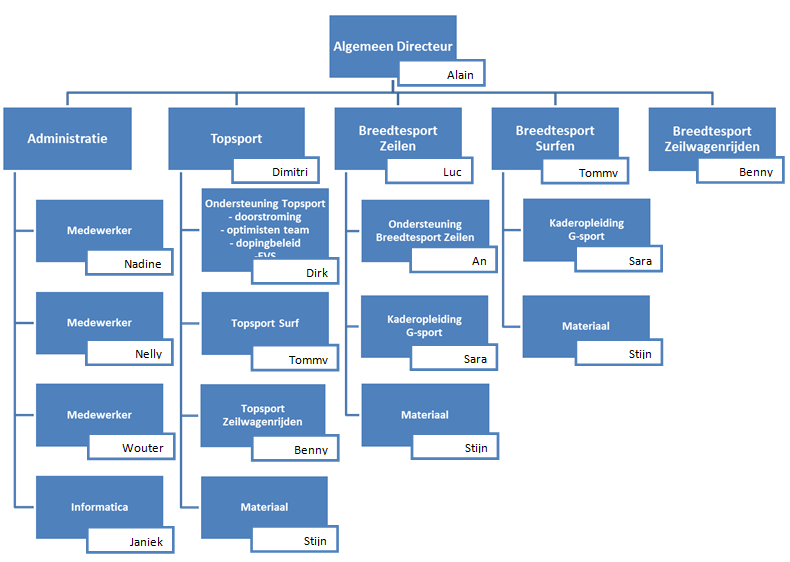 De clubs: autonome sportverenigingen die op democratische wijze recreatieve of competitieve activiteiten of schoolwerking organiseren voor hun leden.De commissies zijn sturingsgroepen die als college via contacten en onderhandelingen inlichtingen inwinnen en zodoende de Raad van Bestuur beter inzicht geven en snelle beslissingen bewerkstelligen. Zij structureren de werkgroepen en zijn er het aanspreekpunt van.De werkgroepen zijn VYF-VVW cellen waarin vooral niet-bestuurders van de VYF-VVW actief zijn. Zij verrichten het veldwerk en rapporteren aan de commissies.Gezien de fusieoperatie is het op vandaag nog niet mogelijk om een accurate oplijsting en verdeling van de werkgroepen en commissies te bezorgen. Vanaf 01/01/2017 wordt werk gemaakt van een samenvloeien van de werkgroepen en commissies van VYF en van VVW.Hier de commissies, werkgroepen en afgevaardigden van VYF :Hier de commissies, werkgroepen en afgevaardigden van VVW Recrea :wie doet watSporttechnisch personeelDumery Dimitri: bediende, voltijds Sporttechnisch coördinator Topsport. Beleidsfocus TopsportHij omschrijft en structureert het concipiërend werk van de Raad van Bestuur inzake topsport. Hij maakt het sporttechnische beleid tot een samenhangend en harmonieus geheel dat wordt vertaald in een duidelijke beleidstekst. Hij rapporteert volledig de sportieve werking aan de Raad van Bestuur. Hij coördineert in samenwerking met de trainers de technische en wetenschappelijke omkadering van de door Sport Vlaanderen  erkende elite en beloftevolle jongeren binnen de Beleidsfocus Topsport. Hij organiseert de dagelijkse werking van de elite en beloften zodat zij zich optimaal kunnen voorbereiden op internationale wedstrijden en OS. Daarnaast werkt hij samen met de topsportcommissie en de headcoach aan de uitwerking van de topsportstructuur.Riemaker Dirk: bediende, voltijds, Sporttechnisch medewerker, BO 1 + 2 + 3 + 4 + 5, beleidsfocus TopsportHij omschrijft en structureert het concipiërend werk van de Raad van Bestuur inzake trainingsteams, dopingbeleid en EVS. Daarnaast staat hij in voor de ondersteuning van de topsportstructuur onder de Sporttechnisch coördinator Topsport.Luc Geirnaert: bediende, voltijds, Sporttechnisch Coördinator Breedtesport zeilen, BO 1+2+3+4+5 Hij omschrijft en structureert het concipiërend werk van de Raad van Bestuur inzake breedtesport zeilen. Hij maakt het sporttechnische beleid zeilen tot een samenhangend en harmonieus geheel dat wordt vertaald in een duidelijke beleidstekst. Hij rapporteert de sportieve werking aan de directeur.An Van Cauteren: bediende, halftijds, Sporttechnisch Medewerkerker recreatie zeilen, BO 1+2+3+4+5. + Beleidsfocus Jeugdsport. Zij omschrijft en structureert het concipiërend werk van de Raad van Bestuur inzake de beleidsfocus Jeugdsport, en staat in voor de ondersteuning van de Sporttechnisch Coördinator Breedtesport zeilen.Tommy Maenhaut: bediende, voltijds, Sporttechnisch Coördinator Breedtesport en Topsport  (wind)surfen, BO 1+2+3+4+5, beleidsfocus Breedtesport en Innovatie.Hij omschrijft en structureert het concipiërend werk van de Raad van Bestuur inzake breedtesport en topsport Surfen. Hij maakt het sporttechnische beleid surfen tot een samenhangend en harmonieus geheel dat wordt vertaald in een duidelijke beleidstekst. Hij rapporteert de sportieve werking aan de directeur. Daarnaast werkt hij samen met de topsportcommissie aan de uitwerking van de topsportstructuur. Daarbij is hij ook de verantwoordelijke voor de opvolging van de beleidsfocussen Breedtesport en Innovatie.Benny Dezeure: bediende, voltijds, Sporttechnisch Coördinator Breedtesport zeilwagenrijden, BO 1+2+3+4+5.Hij omschrijft en structureert het concipiërend werk van de Raad van Bestuur inzake breedtesport zeilwagenrijden. Hij maakt het sporttechnische beleid zeilen tot een samenhangend en harmonieus geheel dat wordt vertaald in een duidelijke beleidstekst. Hij rapporteert de sportieve werking aan de directeur.Zowel Luc Geirnaert , An Van Cauteren, Benny Dezeure als Tommy Maenhaut verzorgen de uitvoering van het beleid op sporttechnisch vlak. Zij combineren veld- en kantoorwerk. Zij zijn de contactpersonen met de zeilclubs en surfclubs op recreatief, sportpromotioneel en begeleidend niveau.Zij zijn verantwoordelijk voor een effectieve en efficiënte samenwerking met alle clubs, scholen, secties en klassen inzake de uitvoering van het sporttechnische programma van de federatie.Zij voeren opdrachten uit die ze krijgen van de Algemeen Directeur. Zij voeren eveneens administratieve taken uit.Sara Verhoken: bediende, 0,6 VTE, Sporttechnisch medewerker kaderopleiding, BO 1+2+3+4+5.Zij verzorgt mee de uitvoering van het beleid op sporttechnisch vlak, meer specifiek inzake kaderopleiding en G-Sport. Zij combineert veld- en kantoorwerk. Stijn Pillen: 0,8 VTE waarvan 0,39 VTE gesubsidieerd door Bloso en 0.41 gesubsidieerd via de Sociale Maribel,  Sporttechnisch medewerker, wordt ingezet op het veld i.f.v. de noden binnen BO 1, 2, 3, 4, 5 of FO Jeugdsport of FO Topsport.AdministratiefAlain Lescrauwaet: bediende, voltijds, Algemeen Directeur (administratief coördinator), BO 1+2+3+4+5 en uitgevoerde FO’en.Verantwoordelijk voor het dagelijks bestuur van de federatie en voor het uitvoeren van het uitgestippeld beleid en de specifieke richtlijnen van de Raad van Bestuur. Hij organiseert en controleert de inzet en de werking van de personeelsploeg en diens uit te voeren taken. Hij rapporteert volledig en in het bijzonder de financiële en de administratieve en de sportieve werking aan de Raad van Bestuur. Nadine Haezaert: bediende, tijdskrediet 4/5, Administratief medewerker, BO3+4+5 vult de uitvoering van het administratieve beleid in. Zij is het contactpunt tussen club en federatie en zij verzorgt een permanente service.Nelly De Pauw: bediende, voltijds, Administratief medewerker, BO3+4+5 staat in voor de ledenadministratie en de permanentie op het VYF-secretariaat. Zij is het contactpunt tussen club en federatie en zij verzorgt een permanente service.Janiek Colpaert: bediende, halftijds, Administratief medewerker. Hij staat in voor de informatica gebonden materies.Pernet Wouter: bediende, voltijds, Administratief medewerker. Hij staat in voor de ondersteuning van het administratieve en sporttechnische beleid.Sporttechnische medewerkersWilhelmus van Bladel: zelfstandige, 1 VTE binnen de Pool van Toptrainers van het BLOSO. Hij is de verantwoordelijke coach voor de elite atleten, beloftevolle jongeren en de geïdentificeerde topsporttalenten binnen de VYF Talent Teams.Marc De Haas : zelfstandige, 1 VTE binnen de Pool van Jeugdtrainers Topsport. Hij coacht beloftevolle jongeren en geïdentificeerde topsporttalenten binnen de VYF Talent Teams.Jakub Kozelski: zelfstandige, 75 % binnen de Pool van Jeugdtrainers Topsport. Hij coacht beloftevolle jongeren en geïdentificeerde topsporttalenten binnen de VYF Talent Teams.Tomasz Stanczyk: zelfstandige, werkt op dagbasis. Hij coacht het VYF 49 er teamMissieDe vernieuwde missie van de fusiefederatie VYF-VVW is tot stand gekomen in 2 fases. In de eerste fase werd binnen VYF vzw de geldende missie getoetst aan de sporttechnische realiteit binnen de federatiewerking. Na bespreking binnen het VYF personeel werd een voorstel tot vernieuwde missie voorgelegd aan de raad van bestuur, die na enkele vormelijke aanpassingen de nieuwe missie goedkeurde.De 2de fase van overleg over de missie was onderdeel van de raamovereenkomst besprekingen tussen VYF en VVW. Binnen deze overeenkomst werd de finale versie van de missie geformuleerd zodat deze de bestaansreden van de fusie van beide federaties weerspiegeld.Missie VYF-VVWDe VYF-VVW is de unisportfederatie voor zeilen, surfen, zeilwagenrijden en daaraan verwante sporten in Vlaanderen. De VYF-VVW streeft naar een kwaliteitsvolle ondersteuning van de werking en belangen van de bij haar aangesloten sportverenigingen, en dit zowel op lokaal, nationaal als internationaal niveau. De VYF-VVW vzw staat open voor alle Vlaamse sportverenigingen en wil samen met hen een totaalaanbod van recreatieve en competitieve sportbeoefening mogelijk maken, promoten en organiseren. De VYF-VVW wil elke doelgroep, van de jonge recreatieve sportbeoefenaar tot de topsporter, inclusief personen met een beperking, uitzicht geven op levenslang gezond en veilig zeilen en surfen. Dit onder begeleiding van gekwalificeerde en constant bijgeschoolde clubverantwoordelijken, instructeurs en trainers. VYF-VVW wil in het bijzonder internationale topzeilers, topsurfers en topzeilwagenrijders met professionele begeleiding op een ethisch en medisch verantwoorde manier uitmuntende topsportprestaties laten bereiken. VYF-VVW wil dit realiseren met een behoeftegerichte en innoverende aanpak en met een transparant, efficiënt en goed bestuur.Daarnaast kan VYF-VVW alle activiteiten ontplooien die rechtstreeks of onrechtstreeks bijdragen tot verwezenlijking van voormelde ideële niet-winstgevende doelstellingen, met inbegrip van bijkomstige commerciële en winstgevende activiteiten binnen de grenzen van wat wettelijk is toegelaten en waarvan de opbrengsten te allen tijde volledig zullen worden bestemd voor de verwezenlijking van de ideële niet-winstgevende doelstellingen.Gegevens verzamelingDe gegevens, die relevant zijn voor de geformuleerde doelstellingen, zijn afkomstig uit zowel formele als informele overlegmomenten met de interne en externe stakeholders.Informeel zijn gegevens verkregen door dagdagelijks contact met de stakeholders tijdens clubbezoeken, wedstrijden en evenementen. Formele gegevens zijn afkomstig uit verslagen van werkgroepen en commissievergaderingen, de bevraging van de stakeholders in het kader van dit beleidsplan, en de analyse van de ledendatabase over de jaren 2012-2015.Bij het opstellen, verzamelen en filteren van de gegevens is gekozen voor de SOAR-analyse. SOAR is gekozen omdat dit planningsinstrument de focus legt op de actuele sterktes en op een wervende toekomstvisie om strategische doelstellingen te formuleren. Bevraging van de stakeholderSDe bevraging is opgesteld met als doel vanuit de stakeholders feedback te krijgen over de sterktes, de kansen of opportuniteiten, de aspiraties en de resultaten (SOAR-analyse) van het gevoerde beleid. Een kernteam van personeelsleden stelden de vragenlijsten samen, die na goedkeuring door de raad van bestuur via een online platform verdeeld werden naar:de interne stakeholders: de federatie bestuurders en voorzitters van de clubsde externe stakeholders: de leden-sporters, lesgevers en trainers in de clubsDe bevraging van interne stakeholders bevatte meer gerichte en open vragen over de interne werking van de federatie en de clubondersteuning dan deze naar de externe stakeholders.Bij de resultaten van de interne stakeholders moet rekening gehouden worden met de ledenverdeling per sportdiscipline en clubs, vertegenwoordigd door de 22 respondenten clubs. Ten opzichte van de data uit de ledendatabase is mogelijk de verzamelde visie van deze clubs niet helemaal volgens de reële praktijksituatie. De clubs uit West-Vlaanderen zijn ondervertegenwoordigd, de clubs uit Antwerpen iets oververtegenwoordigd. Hierdoor moeten data uit vragen rond strandsporten bijgesteld worden.Bij de resultaten van de externe stakeholder zijn bij verdeling volgens provincies de sporters uit West-Vlaanderen licht oververtegenwoordigd. Verdelen we de discipline dan is golfsurfen licht oververtegenwoordigd.Uit de bevraging van de stakeholders kunnen we volgende voornaamste tendensen besluiten:Sterktes:De huidige werking van de federatie wordt door de clubs en sporters gekenmerkt als informatief en ondersteunend, vanuit een gemotiveerd team dat bereidt is om mee te denken en naar oplossingen te zoeken.De VYF informeert haar clubs goed, vooral door de nieuwsbrief naar de clubs en via sociale media naar de sporters.De VYF werking is transparant voor de clubs, maar minder voor de sporters. Clubs en sporters ervaren de communicatie duidelijk eens je je weg gevonden heb.Er is een sterke focus op doelgroep jeugd met een uitgebreid gamma aan beginnende wedstrijdcircuits. De VYF heeft een ruim aanbod voor beginners, ondersteund door een volledig aanbod aan sportieve ○handleidingen.De VYF maakt voldoende promotie voor club overschrijdende activiteiten. De sportkampenbrochure is voor sporters en clubs een interessante samenvatting van het aanbod.De VYF heeft volgens de clubs een voldoende ruim competitief aanbod. Het jeugd kwaliteitslabel (beleidsfocus Jeugdsport) is voor de meeste clubs een nuttig instrument om jeugdleden aan te zetten tot competitie.Sporters en clubs ervaren de Belgische kampioenschappen als professioneel georganiseerd en voldoende ondersteund door de federatie. Een BK organiseren is voor de meeste clubs een meerwaarde.Opportuniteiten:Toekomstige doelgroepen moeten volgens de interne stakeholders gezocht worden bij schoolgemeenschappen, jeugdbewegingen en kansengroepen (armen en mensen met een beperking).Sporters zien kansen in het moderniseren van de VYF branding en logo, om zo de merknaam jong en attractief te houden en relevant voor alle zeil- en surf disciplines.Sporters vinden een compleet gezinsaanbod belangrijk, het aanzetten van dames tot zeilen en surfen, en het blijvend actief houden van senioren. De communicatie vanuit de federatie komt niet altijd tot de sporter. Duidelijke afspraken over het doorsturen van de nieuwsbrief of het actief connecteren met leden via sociale media kan de lijnen van communicatie korter maken.Opleidingen mogen voor sporters en clubs een meer flexibele timing hebben, waarbij het aanbod duidelijker gecommuniceerd moet worden.Clubs zien in één online portaal, waar op een overzichtelijke manier alle info over het competitief aanbod is te vinden, een kans om hun sporters verder te activeren. Interclub klassementen, jaarklassementen kunnen motiverend werken voor competitieve sporters.Moderne vormen van lidmaatschap en sportief aanbod kan de jeugd verder aan het zeilen en surfen houden.Het uitschrijven en communiceren van een duidelijk sportief pad door de federatie kan sporters een houvast geven in hun keuzes en langetermijnplanning.Meer inspraak in de SUP (Stand Up Paddle) wetgeving door de federatie kan SUP in Vlaanderen verder doen groeien.Een praktische opleiding van race officials kan het competitieve aanbod enkel maar verbeteren.AspiratiesDe toekomstige werking van de federatie wordt liefst gekenmerkt als efficiënt, professioneel, ondersteunend en participatief.De clubs wensen in de toekomst vooral federatie communicatie over regelgeving (fiscaliteit en HR), bijscholing, Recreatie en Competitie. Sporters over opvolgende sportieve programma’s, evenementen, bijscholingen en competities.Leden en clubs wensen een innovatie in de online inschrijfsystemen voor cursussen, bijscholingen en wedstrijden.Clubs en sporters wensen een duidelijk sportief pad vanaf beginnende zeilers en surfers tot competitie op het hoogste niveau. Ook vanuit de aanloop jeugdcompetities een opvolgingspad voorzien is een werkpunt. Hierin moet de federatie, samen met alle stakeholders, een actieve rol spelen in het formuleren van een duidelijke langetermijnvisie naar competitief zeilen en surfen.Clubs wensen een hogere dienstverlening en minder administratie bij het ingeven van clubdossiers.Clubs wensen een duidelijk aanbod aan acties om de jeugd te activeren en te kunnen vasthouden.Sporters willen makkelijker alle informatie over competities ontvangen.ResultatenClubs en sporters willen de drop-out verlagen door een aanbod van opvolgende sportieve programma’s op maat van die doelgroep.Sporters willen een duidelijke communicatie van een ruim competitief aanbod.Clubs willen jeugdleden verder activeren en binden aan de clubs, ze zien in hen de voorwaarde voor het voortbestaan als actieve club.Meer data over de resultaten is te vinden in de volgende analyse van het ledenbestand 2012-2015 Analyse van het ledenbestand 2012-2015De analyse van de ledendatabase heeft 2012 als basisjaar, en bekijkt de mogelijke effecten (Resultaten volgens SOAR-analyse) van het beleidsplan 2013-2016 op de evolutie van het ledenaantal en hun karakteristieken doorheen 2013-2014-2015. De gegevens van 2016 zijn niet opgenomen in deze analyse wegens nog niet volledig op datum van de opmaak van dit beleidsplan.De ruwe data uit de ledendatabase werd hierdoor geanalyseerd in een spreadsheet, waar evoluties doorheen de beleidsjaren van het aantal licentienummers werden gefilterd op sportdiscipline, sporttak, leeftijdsgroep, woonplaats, geslacht. Gericht kan via een draaitabel van landelijk tot op clubniveau de ledenevolutie onderzocht worden om lokale effecten van federatieprogramma’s te analyseren. Zie volgend de voornaamste tendensen waaruit beleidsuitdagingen zullen geformuleerd worden: Geografisch bekeken komt de groei in het totaal aantal leden vooral West-Vlaanderen, en in mindere mate in Oost-Vlaanderen, Limburg en Vlaams-Brabant.Opmerking: clubs geven één sportdiscipline in voor elke sporter-lid door, dit is meestal de meest beoefende discipline. Meerdere clubs geven echter niet meer detail dan “zeilen”. De ledenevolutie in “zeilen” moet dus tegenover de evolutie in zeildisciplines Yachting en kleinzeilerij geplaatst worden. Kitesurfen zal exacte aantallen hebben gezien kitesurfen een hogere verzekeringsdekking betaald moet worden. Per discipline groeien de discpilines golfsurfen en kitesurfen het meest, windsurfen blijft groeien ongeacht de transfer van windsurfende en kitesurfende sporters die inzake de nieuwe wetgeving zich als kitesurfer moeten opgeven en verzekeren. Yachting en catamaran hebben een dalende evolutie. Kleinzeilerij groeit, al moeten we hier mogelijk ook rekening houden met het dalende effect van sporters die zich opgeven onder “zeilen” en kleinzeilerij beoefenen. We beschouwen het aantal sporters die kleinzeilerij beoefenen hierdoor als stabiel.Het aantal recreatieve surfers  groeit zowel bij vrouwen als mannen, in competitie surfen is er een lichte terugval bij mannen, en iets sterker bij vrouwen.Recreatie zeilen is licht dalend bij mannen en vrouwen bekeken over de 4 jaar. Bij competitie is de daling sterk.Meer in detail bekeken is er een lichte groei in het aantal mannen en vrouwen die aan kleinzeilerij doet over de 4 jaar. Catamaran daalt zowel bij mannen als bij vrouwen. In beide disciplines is de kloof tussen het aantal vrouwen en mannen niet verkleint.Het aantal Kitesurfers stijgt sterk bij mannen, maar veel minder bij vrouwen. De kloof mannen-vrouwen is hier een stuk groter geworden.Windsurfen blijft stabiel, en heeft mogelijk een groei rekening houdend dat veel windsurfer die ook kitesurfen zich doorheen de periode als kitesurfer hebben doorgegeven.Golfsurfen is de sterkst groeiende surfdiscipline, waarbij de kloof meisjes-jongens het kleinst was in 2013.De verdeling van de som van het totaal aantal leden per jaar toont een piek bij 16-17 jaar, met een duidelijke dropout tot een tijdelijk minimum tussen 28 en 34 jaar. Een nieuwe piek is rond de leeftijd van 50 jaar. Deze verdeling is over de 4 jaren gelijklopend.Ingezoomd op het totaal aantal jeugdleden is de groei richting een piek op 17 jaar duidelijker.  In de drop-out is er een kleine groei tussen 19 en 21 jaar. Bekijken we het aantal jeugdleden per discipline, dan zien we bij kleinzeilerij+zeilen dat de piek doorheen de beleidsjaren vroeger valt, maar dat deze vroege piek geen garantie is voor meer jeugdleden bij de algemene piek over alle disciplines heen op 17 jaar.Bij de discipline surfen is de aangroei van jeugdleden meer geleidelijk, met een vast piek bij 17. Ook hier is er een nieuwe kleine stijging van het aantal jeugdleden in de leeftijd 20 tot 22 jaar.GegevensanalyseUit de SOAR analyse, en na afwegen van prioriteiten, wenselijke toekomstige toestand en behoeftes die ook in informeel en formeel overleg zijn naar voor gekomen, zijn volgende algemene beleidsuitdagingen geformuleerd. Deze beleidsuitdagingen bevinden zich in de overgangszones van een algemeen sportief pad beschreven door de federatie voor haar sportdisciplines.De in luik 2 geformuleerde strategische doelstellingen volgen dit logisch pad van (toekomstige) instapper in de sport tot topsporter. In dit pad zijn de focussen op kwaliteit, topsport en innovatief en laagdrempelig sportaanbod als afzonderlijke strategische doelstellingen opgenomen. Jeugdsport, kwaliteit van het aanbod en doelgroep werking zijn gebundeld in afzonderlijke strategische doelstellingen en grijpen in op het volledige pad van instapper tot topsporter. In de analytische code bij elke actie in luik 2 werd, naast een aantal karakters die de strategische en operationele doelstelling weergeven, ook een code verwijzend naar de basisopdrachten zoals deze in de vorige beleidsperiode werden gehanteerd toegevoegd. Op deze manier willen we analyseren of de werking ook volgens de opdeling in basisopdrachten de hele werking van de federatie omvat.Aangevuld met domeinen is dit schematisch volgende logische opbouw. Deze opbouw en kleurcode wordt gevolgd in luik 2 (de spreadsheet). Domein – algemene werking federatieRaad van BestuurVoorzitterLauwerier Albert Vice-voorzitter surfenDe Wannemaeker BrunoVice-voorzitter zeilenVan Hooreweghe BartSecretaris-generaalSabbe CarlPenningmeesterVan den Bossche Peter BestuurderDe Baere Max BestuurderDe Brouwere Vincent BestuurderFransen Sven BestuurderLescrauwaet AlainBestuurderLiekens GlennBestuurderVekemans LeoRaad van BestuurVoorzitterPersoons MarcSecretaris-generaalRoofthooft DirkPenningmeesterReunis StijnBestuurslidDeloof EwaldBestuurslidMens Willy BestuurslidWouters Kathy BestuurslidDebeerst Geert AdviseurDesloovere Steven AdviseurPlasschaert BartCommissie OpleidingVoorzitterVincent De BrouwereRvBVan Hooreweghe BartDSKOMarcel KubisVYF - DSKOSara VerhokenVYFTommy MaenhautExpert zwaardbotenSigrun SpinnewynExpert windsurfenThomas BeullensExpert golfsurfenTom SoupartExpert kitesurfenSam StalExpert catamaranLaurent Verbeeck/Sebastiaan MoonsVYFDimitri DumeryWindsurfenPieter SchutijserSamenstelling: De commissie opleiding groepeert, naast de voorzitter (een lid van de RvB van de VYF), de DSKO’s, de opleidingsverantwoordelijke van de VYF, de opleidingsverantwoordelijken, docenten en stagebegeleiders uit de VYF clubs
Frequentie: Zij komen tweemaal per jaar samen, telkens in functie van de VTS-denkcel zeilen.Materie: bespreking en aanvulling dagorde denkcel zeilen, opleidingen in VYF clubs.Samenstelling: De commissie opleiding groepeert, naast de voorzitter (een lid van de RvB van de VYF), de DSKO’s, de opleidingsverantwoordelijke van de VYF, de opleidingsverantwoordelijken, docenten en stagebegeleiders uit de VYF clubs
Frequentie: Zij komen tweemaal per jaar samen, telkens in functie van de VTS-denkcel zeilen.Materie: bespreking en aanvulling dagorde denkcel zeilen, opleidingen in VYF clubs.Commissie Topsport (TSCOM)VoorzitterDumery DimitriVert. toptrainers surfenDe Wannemaeker BrunoVert. jeugdtrainers/vert. topsportersPirenne MichaëlVert. RvBVan Hooreweghe BartFysieke begeleiding niveau 2Henderieckx WimToptrainerVan Bladel WilVertegenwoordiger BLOSO TopsportMeiresonne WimSamenstelling: VYF aangestelden + Vertegenwoordiger BLOSO TopsportFrequentie: 6 tal vergaderingen op jaarbasis
Materie: het opstellen, voorstellen en verdedigen van het vierjaarlijkse beleidsplan en het jaarlijkse actieplan topsport bij de RvB, en het uitvoeren, opvolgen en bijsturen van het beleids- en actieplan.Samenstelling: VYF aangestelden + Vertegenwoordiger BLOSO TopsportFrequentie: 6 tal vergaderingen op jaarbasis
Materie: het opstellen, voorstellen en verdedigen van het vierjaarlijkse beleidsplan en het jaarlijkse actieplan topsport bij de RvB, en het uitvoeren, opvolgen en bijsturen van het beleids- en actieplan.Commissie TrainersVoorzitterDumery DimitriVert. toptrainers surfenDe Wannemaeker BrunoVert. jeugdtrainers/vert. topsportersPirenne MichaëlFysieke begeleiding niveau 2Henderieckx WimVerbeeck LaurentWillems FilipDe Schepper LouisMaenhaut TommyVan de Voorde TeunVan Bladel WilSamenstelling: Leden VYF TSCOM + trainers (alle trainers welkom)
Frequentie: 1 à 2 vergaderingen op jaarbasis
Materie: Dient als toelichting van het door de VYF gevoerde Topsportbeleid en – werking.
Praktische sporttechnische onderwerpen kunnen hier behandeld worden.Samenstelling: Leden VYF TSCOM + trainers (alle trainers welkom)
Frequentie: 1 à 2 vergaderingen op jaarbasis
Materie: Dient als toelichting van het door de VYF gevoerde Topsportbeleid en – werking.
Praktische sporttechnische onderwerpen kunnen hier behandeld worden.Sportwetenschappelijke CommissieDumery DimitriVincent De Brouwere Henderieckx WimGoethals MarcSamenstelling: Sportwetenschappelijke experten, geneesheren en VYF
Frequentie: komt niet samen, bestaat enkel op papier (verplicht)
Materie: Momenteel worden de sportwetenschappelijke onderwerpen op de TSCOM behandeld.Samenstelling: Sportwetenschappelijke experten, geneesheren en VYF
Frequentie: komt niet samen, bestaat enkel op papier (verplicht)
Materie: Momenteel worden de sportwetenschappelijke onderwerpen op de TSCOM behandeld.JeugdsportcommissieVan Cauteren AnDumery DimitriMaenhaut TommyLescrauwaet AlainVan Hooreweghe BartVekemans LeoSamenstelling: VYF, betrokken bij het project FO Jeugd
Frequentie: komt niet samen, bestaat enkel op papier (verplicht)
Materie: Opvolgen en bijsturen van FO Jeugdsport. Samenstelling: VYF, betrokken bij het project FO Jeugd
Frequentie: komt niet samen, bestaat enkel op papier (verplicht)
Materie: Opvolgen en bijsturen van FO Jeugdsport. Commissie G-sportLescrauwaet AlainPernet WouterVerhoken SaraSamenstelling: VYF, Parantee (G-sportfederatie) en Sailability Vlaanderen (G-zeilen-expertise in Vlaanderen), Recrea’s (G sport Surfen), G Sport Provincies, alle VYF clubs worden uitgenodigd.
Frequentie: 3 à 4 vergaderingen op jaarbasis.Materie: Ontwikkeling G-Sportwerking voor zeilen en surfen. 
Alle clubs worden uitgenodigd. Commissie is reeds gegroeid van enkele clubs naar ongeveer 10.
Wat wordt besproken?- samenwerking VYF – Parantee – Sailability Vlaanderen – Recreas
- clubs warm maken om G-sportwerking binnen de club te starten
- open zeildagen
- ondersteuning clubs i.v.m. Aanvraag subsidies
- ev. aanwezigheid van Provincie omtrent subsidies en samenwerking
- project Ik G-zeil/Ik G-surf van VYFSamenstelling: VYF, Parantee (G-sportfederatie) en Sailability Vlaanderen (G-zeilen-expertise in Vlaanderen), Recrea’s (G sport Surfen), G Sport Provincies, alle VYF clubs worden uitgenodigd.
Frequentie: 3 à 4 vergaderingen op jaarbasis.Materie: Ontwikkeling G-Sportwerking voor zeilen en surfen. 
Alle clubs worden uitgenodigd. Commissie is reeds gegroeid van enkele clubs naar ongeveer 10.
Wat wordt besproken?- samenwerking VYF – Parantee – Sailability Vlaanderen – Recreas
- clubs warm maken om G-sportwerking binnen de club te starten
- open zeildagen
- ondersteuning clubs i.v.m. Aanvraag subsidies
- ev. aanwezigheid van Provincie omtrent subsidies en samenwerking
- project Ik G-zeil/Ik G-surf van VYFWerkgroep ZeezeilenVoorzitterSabbe Carl Vert. VYFLescrauwaet AlainVert. VYFSledsens DirkVert. VYFLauwerier AlbertVert. VYFGermonpré KristiaanSamenstelling: actoren binnen het zeezeilen VYF – VVW - ONZK
Frequentie: 2 tal vergaderingen op jaarbasis
Materie: Wedstrijdkalender vastleggen in overleg met de zeilers en de clubsWaken over de verschillende rating systemen en hun toepassing (CR & IRC)Waken over de opgelegde veiligheidsvoorschriften en hun toepassing (ISAF Offshore Special Regulations)Overleg met KBYV i.v.m. bevoegdheden van de nationale autoriteit (bv zeilnummers)Relatie VYF-ONZK onderhouden (ondervoorzitter ONZK – de voorzittersrol wordt via een beurtrol opgenomen door de clubs)Assistentie verlenen bij het opstellen van Notice of Race en Sailing Instructions (vooral voor ONZK wedstrijden)Intermediair zijn tussen de zeilers en de clubs-wedstrijdorganisatorenSamenstelling: actoren binnen het zeezeilen VYF – VVW - ONZK
Frequentie: 2 tal vergaderingen op jaarbasis
Materie: Wedstrijdkalender vastleggen in overleg met de zeilers en de clubsWaken over de verschillende rating systemen en hun toepassing (CR & IRC)Waken over de opgelegde veiligheidsvoorschriften en hun toepassing (ISAF Offshore Special Regulations)Overleg met KBYV i.v.m. bevoegdheden van de nationale autoriteit (bv zeilnummers)Relatie VYF-ONZK onderhouden (ondervoorzitter ONZK – de voorzittersrol wordt via een beurtrol opgenomen door de clubs)Assistentie verlenen bij het opstellen van Notice of Race en Sailing Instructions (vooral voor ONZK wedstrijden)Intermediair zijn tussen de zeilers en de clubs-wedstrijdorganisatorenWerkgroep Golfsurfen (BSF)Vertegenwoordiger RvBFransen SvenKaderopleiding: opleiding en bijscholing initiators en trainers kustclubsSoupart TomKaderopleiding: opleiding en bijscholing initiators en trainers kustclubsMartens PhilippeKaderopleiding: opleiding en bijscholing initiators en trainers kustclubsSchandevyl RoelJury: opleiding, -bijscholing en jurystage-opvolging, selectie wedstrijd juryteamsCaen RubenJury: opleiding, -bijscholing en jurystage-opvolging, selectie wedstrijd juryteamsFierens Guy Talentbegeleiding: coördinatie Eurojunior2016 project, jeugdbegeleiding & coachingMusschoot NielsTalentbegeleiding: coördinatie Eurojunior2016 project, jeugdbegeleiding & coachingKindt AchileAlgemene Coördinatie, communicatie & PR, budgetbeheer, administratie, logistiek, MCMaenhaut TommyAlgemene Coördinatie, communicatie & PR, budgetbeheer, administratie, logistiek, MCPillen StijnSamenstelling: actoren binnen Golfsurfen uit VYF – VVW en privé scholen
Frequentie: 4 vaste vergaderingen per jaar
Materie:Vastleggen jaarkalender competitie en recreatie golfsurfenVastleggen wedstrijdreglementen op basis internationale ISA regels golfsurfenCoördineren voorbereidende trainingen op deelname aan Eurojunior en World junior wedstrijdenSelectie deelname aan Eurojunior en World juniorOrganiseren van juryopleidingenVoorbereiden van de VTS golfsurf opleidingen en bijscholingenOpstellen tools voor golfsurf trainingsgroepen Innovatie in golfsurf competitie door livescore systemenCoördineren internationale ISA brevettenRelatie onderhouden met sponsors uit de surfsector, buitenlandse en internationale surfbondenSamenstelling: actoren binnen Golfsurfen uit VYF – VVW en privé scholen
Frequentie: 4 vaste vergaderingen per jaar
Materie:Vastleggen jaarkalender competitie en recreatie golfsurfenVastleggen wedstrijdreglementen op basis internationale ISA regels golfsurfenCoördineren voorbereidende trainingen op deelname aan Eurojunior en World junior wedstrijdenSelectie deelname aan Eurojunior en World juniorOrganiseren van juryopleidingenVoorbereiden van de VTS golfsurf opleidingen en bijscholingenOpstellen tools voor golfsurf trainingsgroepen Innovatie in golfsurf competitie door livescore systemenCoördineren internationale ISA brevettenRelatie onderhouden met sponsors uit de surfsector, buitenlandse en internationale surfbondenWerkgroep Standup PaddleVertegenwoordiger RvBFransen SvenAlgemene Coördinatie, communicatie & PR, budgetbeheer, administratie, uitgeven SUP nummersMaenhaut TommyOverleg kalender, ontwerp wedstrijdreglementen & rankingsAmeije TomOverleg kalender, ontwerp wedstrijdreglementen & rankingsDe Kinder ThierryOverleg kalender, ontwerp wedstrijdreglementen & rankingsUyttendaele CarolineOverleg kalender, ontwerp wedstrijdreglementen & rankingsCoene ChristopheOverleg kalender, ontwerp wedstrijdreglementen & rankingsBleys PascalSamenstelling: actoren binnen het Standup Paddle uit VYF – VVW en voorlopig niet aangesloten privé scholen
Frequentie: 3 tal vergaderingen op jaarbasis
Materie: Vastleggen jaarkalender competitie en recreatie Standup PaddleVastleggen wedstrijdreglementen op basis internationale ISA regels Standup PaddleBespreken selectie voor EuroSUP wedstrijden (Nationale selectie die deelneemt aan Europese wedstrijd)Plannen en organiseren van ISA sup opleidingInnovatie in Standup Paddle competitie Samenstelling: actoren binnen het Standup Paddle uit VYF – VVW en voorlopig niet aangesloten privé scholen
Frequentie: 3 tal vergaderingen op jaarbasis
Materie: Vastleggen jaarkalender competitie en recreatie Standup PaddleVastleggen wedstrijdreglementen op basis internationale ISA regels Standup PaddleBespreken selectie voor EuroSUP wedstrijden (Nationale selectie die deelneemt aan Europese wedstrijd)Plannen en organiseren van ISA sup opleidingInnovatie in Standup Paddle competitie Afgevaardigden AntwerpraceLiekens GlennLescrauwaet AlainSamenstelling: Clubafgevaardigden deelnemende clubs Antwerprace + VVW + VYF
Frequentie: 2 tal vergaderingen op jaarbasis (1 met organisatoren en overheidsdiensten) 
Materie: organisatie Antwerprace, meting met organisatoren en overheidsdiensten, rescuebriefing.Samenstelling: Clubafgevaardigden deelnemende clubs Antwerprace + VVW + VYF
Frequentie: 2 tal vergaderingen op jaarbasis (1 met organisatoren en overheidsdiensten) 
Materie: organisatie Antwerprace, meting met organisatoren en overheidsdiensten, rescuebriefing.Afgevaardigden Blauwe vlagLescrauwaet AlainSamenstelling: Bond Beter Leefmilieu, VMM, Redfed, VYF, VVW, VPF, Zorg en Gezondheid, Afvaardiging recreatiedomeinen
Frequentie: 2 tal vergaderingen op jaarbasis
Materie: evaluatie ingediende dossiers tot het bekomen van de Blauwe Vlag.Samenstelling: Bond Beter Leefmilieu, VMM, Redfed, VYF, VVW, VPF, Zorg en Gezondheid, Afvaardiging recreatiedomeinen
Frequentie: 2 tal vergaderingen op jaarbasis
Materie: evaluatie ingediende dossiers tot het bekomen van de Blauwe Vlag.Afgevaardigden BLOSO sportpromotieVan Cauteren AnSamenstelling: n.v.t.
Frequentie: Ad hoc
Materie: relatie federatie met BLOSO dienst SportpromotieSamenstelling: n.v.t.
Frequentie: Ad hoc
Materie: relatie federatie met BLOSO dienst SportpromotieAfgevaardigden BLOSO Lescrauwaet AlainDumery DimitriSamenstelling: n.v.t.
Frequentie: Ad hoc
Materie: relatie federatie met BLOSO
Samenstelling: n.v.t.
Frequentie: Ad hoc
Materie: relatie federatie met BLOSO
Afgevaardigden Denkcel zeilenVYF TeamVerhoken SaraVYF TeamDumery DimitriDirecteur sportkaderopleidingDe Brouwere VincentDirecteur sportkaderopleidingKubis MarcelSamenstelling: VTS (Bloso)-afgevaardigden, DSKOs, Universiteit- en Hogeschool afgevaardigden (Gent, Leuven, Brussel), afgevaardigden van beide federaties. Frequentie: De denkcel gaat tweemaal per jaar door te Bloso Hoofdkantoor Brussel. Zeilwagen rijden behoort ook tot de denkcel zeilen.
Materie: opleidingsplannen, opleidingsstructuur en – stramienen, organisatie cursussen, opleidingsinhouden en cursusteksten, bijscholingen, assimilaties, EVC/EVK procedures, inschalingenSamenstelling: VTS (Bloso)-afgevaardigden, DSKOs, Universiteit- en Hogeschool afgevaardigden (Gent, Leuven, Brussel), afgevaardigden van beide federaties. Frequentie: De denkcel gaat tweemaal per jaar door te Bloso Hoofdkantoor Brussel. Zeilwagen rijden behoort ook tot de denkcel zeilen.
Materie: opleidingsplannen, opleidingsstructuur en – stramienen, organisatie cursussen, opleidingsinhouden en cursusteksten, bijscholingen, assimilaties, EVC/EVK procedures, inschalingenAfgevaardigden IRCVan Cauteren AnSabbe Carl Samenstelling: n.v.t.
Frequentie: jaarlijks 1 BELIRC vergadering, 1 IRC congres, de rest ad hoc wanneer nodig.
Materie:
Relaties met het internationale IRC niveau onderhouden (inclusief deelname aan het jaarlijks
internationaal IRC congres)Vragen tot wijzigingen aan het IRC systeem capteren en doorgeven naar het internationaal niveauInformatiesessies voor de IRC zeilers organiserenTechnische vragen over het IRC systeem beantwoordenSamenstelling: n.v.t.
Frequentie: jaarlijks 1 BELIRC vergadering, 1 IRC congres, de rest ad hoc wanneer nodig.
Materie:
Relaties met het internationale IRC niveau onderhouden (inclusief deelname aan het jaarlijks
internationaal IRC congres)Vragen tot wijzigingen aan het IRC systeem capteren en doorgeven naar het internationaal niveauInformatiesessies voor de IRC zeilers organiserenTechnische vragen over het IRC systeem beantwoordenAfgevaardigden IRC Meters:Sabbe Carl Cluytmans JurgenMaas FransSamenstelling: n.v.t.
Frequentie: ad hoc
Materie:- IRC wegingen organiseren en uitvoeren (collectief of individueel op aanvraag)- IRC metingen uitvoeren in functie van endorses meetbrieven- Technische vragen over het IRC systeem beantwoorden- Technische kennis van IRC metingen overdragen aan kandidaat metersSamenstelling: n.v.t.
Frequentie: ad hoc
Materie:- IRC wegingen organiseren en uitvoeren (collectief of individueel op aanvraag)- IRC metingen uitvoeren in functie van endorses meetbrieven- Technische vragen over het IRC systeem beantwoorden- Technische kennis van IRC metingen overdragen aan kandidaat metersAfgevaardigden Kempense MerenLescrauwaet AlainVandervoort PhilippeSamenstelling: Provincie Antwerpen, studiebureaus, verantwoordelijken betrokken gemeentenFrequentie: 3 tal vergaderingen op jaarbasisMaterie: ruimtelijke ordening watersport in de Kempen, herlocalisatie KWKMSamenstelling: Provincie Antwerpen, studiebureaus, verantwoordelijken betrokken gemeentenFrequentie: 3 tal vergaderingen op jaarbasisMaterie: ruimtelijke ordening watersport in de Kempen, herlocalisatie KWKMAfgevaardigden sportraad AntwerpenPernet WouterLiekens GlennSamenstelling: Diverse actoren binnen de sportwerking provincie Antwerpen
Frequentie: 2 tal vergaderingen op jaarbasis (laatste jaar n.v.t. – wegvallen provinciale werking)
Materie: Provinciaal gebonden sportmateries.Samenstelling: Diverse actoren binnen de sportwerking provincie Antwerpen
Frequentie: 2 tal vergaderingen op jaarbasis (laatste jaar n.v.t. – wegvallen provinciale werking)
Materie: Provinciaal gebonden sportmateries.Afgevaardigden sportraad Oost-VlaanderenLescrauwaet AlainVan Cauteren AnSamenstelling: Diverse actoren binnen de sportwerking provincie Oost-Vlaanderen
Frequentie: 2 tal vergaderingen op jaarbasis (laatste jaar n.v.t. – wegvallen provinciale werking)
Materie: Provinciaal gebonden sportmateries.Samenstelling: Diverse actoren binnen de sportwerking provincie Oost-Vlaanderen
Frequentie: 2 tal vergaderingen op jaarbasis (laatste jaar n.v.t. – wegvallen provinciale werking)
Materie: Provinciaal gebonden sportmateries.Afgevaardigden sportraad West-VlaanderenLescrauwaet AlainDumery DimitriSamenstelling: Diverse actoren binnen de sportwerking provincie West-Vlaanderen
Frequentie: 2 tal vergaderingen op jaarbasis (laatste jaar n.v.t. – wegvallen provinciale werking)
Materie: Provinciaal gebonden sportmateries.Samenstelling: Diverse actoren binnen de sportwerking provincie West-Vlaanderen
Frequentie: 2 tal vergaderingen op jaarbasis (laatste jaar n.v.t. – wegvallen provinciale werking)
Materie: Provinciaal gebonden sportmateries.Afgevaardigden Subteam kustyachthavensDe Baere Max Namens VSFLescrauwaet AlainNamens strandclubsKindt JohanSamenstelling: AMDK (Voorzitterschap), Westtoer, Nautiv, SPN, IKWV, Promotie Binnenvaart Vlaanderen, Scheepvaartpolitie, BLOSO Nieuwpoort, Toerisme Vlaanderen, Vertegenwoordiger Kustburgemeesters. Ministerie Openbare Werken afdeling Haven- en Waterbeleid, MRCC,VVW, VYF, VSFFrequentie: 4 tal vergaderingen op jaarbasisMaterie: Vlaamse materies inzake de pleziervaart aan de kust, o.a. :- ondersteuning van de visie van de sector in de materie van federale aard - de concessie problematiek- de baggerwerken- het kustverdedigingsplan (zandsuppleties, stormvloedkering)- signalisatie in de havens- uitrusting van de jachthavens
- veiligheidSamenstelling: AMDK (Voorzitterschap), Westtoer, Nautiv, SPN, IKWV, Promotie Binnenvaart Vlaanderen, Scheepvaartpolitie, BLOSO Nieuwpoort, Toerisme Vlaanderen, Vertegenwoordiger Kustburgemeesters. Ministerie Openbare Werken afdeling Haven- en Waterbeleid, MRCC,VVW, VYF, VSFFrequentie: 4 tal vergaderingen op jaarbasisMaterie: Vlaamse materies inzake de pleziervaart aan de kust, o.a. :- ondersteuning van de visie van de sector in de materie van federale aard - de concessie problematiek- de baggerwerken- het kustverdedigingsplan (zandsuppleties, stormvloedkering)- signalisatie in de havens- uitrusting van de jachthavens
- veiligheidAfgevaardigden Subteam binnenvaartwegenLescrauwaet AlainSamenstelling: De Scheepvaart (Voorzitterschap), Ministerie Openbare Werken afdeling Haven- en Waterbeleid, Promotie Binnenvaart Vlaanderen, LBWB, VVW Toervaren, W&Z, VPF, SPN, Nautiv, VSF, Toerisme Leiestreek, Watertoerisme GentMandaat: namens VSF ter vertegenwoordiging sporten VYF, VKKF, VRL, Waterski VlaanderenFrequentie: 4 tal vergaderingen op jaarbasis + ad hoc besprekingen met overige federatiesMaterie: Vlaamse materies inzake de pleziervaart op de binnenwateren, o.a. :- ondersteuning van de visie van de sector in de materie van federale aard
- advies inzake beleidsvisie Recreatie op het water - de concessie problematiek- drijvende inrichtingen- Uitrusting jachthavens / gebruik boothellingen/ investeringen binnenwateren- Jaagpaden
- Wegwerken knelpunten binnenwateren- WaterwegvignettenSamenstelling: De Scheepvaart (Voorzitterschap), Ministerie Openbare Werken afdeling Haven- en Waterbeleid, Promotie Binnenvaart Vlaanderen, LBWB, VVW Toervaren, W&Z, VPF, SPN, Nautiv, VSF, Toerisme Leiestreek, Watertoerisme GentMandaat: namens VSF ter vertegenwoordiging sporten VYF, VKKF, VRL, Waterski VlaanderenFrequentie: 4 tal vergaderingen op jaarbasis + ad hoc besprekingen met overige federatiesMaterie: Vlaamse materies inzake de pleziervaart op de binnenwateren, o.a. :- ondersteuning van de visie van de sector in de materie van federale aard
- advies inzake beleidsvisie Recreatie op het water - de concessie problematiek- drijvende inrichtingen- Uitrusting jachthavens / gebruik boothellingen/ investeringen binnenwateren- Jaagpaden
- Wegwerken knelpunten binnenwateren- WaterwegvignettenVeiligheidsoverleg kustburgemeestersDe Baere Max Maenhaut TommySamenstelling: Kustburgemeesters of afgevaardigden gemeenten, AMDK, Politie, Scheepvaartpolitie
Frequentie: 2 tal vergaderingen op jaarbasisMaterie: Veiligheidsproblematieken aan de kust zowel aan land of op het waterSamenstelling: Kustburgemeesters of afgevaardigden gemeenten, AMDK, Politie, Scheepvaartpolitie
Frequentie: 2 tal vergaderingen op jaarbasisMaterie: Veiligheidsproblematieken aan de kust zowel aan land of op het waterOverleg afsprakenprotocolLescrauwaet AlainLauwerier AlbertSamenstelling: Vlaamse Watersportfederaties, De Scheepvaart, W & ZFrequentie: 2 tal vergaderingen op jaarbasis
Materie: toepassing, prijspolitiek waterwegenvignet voor de binnenwaterenSamenstelling: Vlaamse Watersportfederaties, De Scheepvaart, W & ZFrequentie: 2 tal vergaderingen op jaarbasis
Materie: toepassing, prijspolitiek waterwegenvignet voor de binnenwaterenAfgevaardigden kustforumLauwerier AlbertLescrauwaet AlainDe Baere MaxSamenstelling: allerlei actoren binnen toerisme en watersport
Frequentie: 1 vergadering op jaarbasis
Materie: informatieve vergadering over diverse problematieken aan de kust, o.a. ruimtelijke ordening, energieatol, windmolens, meeuwenproblematiek, verblijfs- en dagtoerisme,…Samenstelling: allerlei actoren binnen toerisme en watersport
Frequentie: 1 vergadering op jaarbasis
Materie: informatieve vergadering over diverse problematieken aan de kust, o.a. ruimtelijke ordening, energieatol, windmolens, meeuwenproblematiek, verblijfs- en dagtoerisme,…Afgevaardigden Vlaams doping tribunaalVan Hooreweghe BartDumery DimitriSamenstelling: VSF + aangesloten federaties (VYF is effectief lid)
Frequentie: 3 tal vergaderingen op jaarbasis
Materie: ondersteuning aangesloten sportfederaties bij de organisatie van disciplinaire procedures betreffende dopingpraktijken gepleegd door elitesporters en begeleiders in de zin van de Vlaamse antidopingregelgeving.Samenstelling: VSF + aangesloten federaties (VYF is effectief lid)
Frequentie: 3 tal vergaderingen op jaarbasis
Materie: ondersteuning aangesloten sportfederaties bij de organisatie van disciplinaire procedures betreffende dopingpraktijken gepleegd door elitesporters en begeleiders in de zin van de Vlaamse antidopingregelgeving.Afgevaardigden Vlaamse SportfederatieLescrauwaet Alain Lauwerier AlbertBestuurder VSFVerbaanderd HansSamenstelling: VSF + aangesloten federaties (UNI + Recrea + OSV’s)
Frequentie: 2 tal vergaderingen op jaarbasis + ad hoc vergaderingen
Materie: alle materies die sportfederaties aanbelangen; o.a. nieuw sportdecreet, dotaties sportfederaties, sport voor allen beleid, kandidaturen RvB VSF, topics binnen de sportsectorSamenstelling: VSF + aangesloten federaties (UNI + Recrea + OSV’s)
Frequentie: 2 tal vergaderingen op jaarbasis + ad hoc vergaderingen
Materie: alle materies die sportfederaties aanbelangen; o.a. nieuw sportdecreet, dotaties sportfederaties, sport voor allen beleid, kandidaturen RvB VSF, topics binnen de sportsectorAfgevaardigden VSF: Cel UnisportfederatiesLescrauwaet AlainSamenstelling: VSF + administratief coördinatoren van de unisportfederaties
Frequentie: 4 tal vergaderingen op jaarbasis + ad hoc vergaderingen
Materie: alle materies die unisportfederaties aanbelangen; o.a. nieuw sportdecreet, dotaties sportfederaties, kandidaturen RvB VSF, topics binnen de sportsectorSamenstelling: VSF + administratief coördinatoren van de unisportfederaties
Frequentie: 4 tal vergaderingen op jaarbasis + ad hoc vergaderingen
Materie: alle materies die unisportfederaties aanbelangen; o.a. nieuw sportdecreet, dotaties sportfederaties, kandidaturen RvB VSF, topics binnen de sportsectorAfgevaardigden VSF: Cel topsportDumery DimitriSamenstelling: VSF + topsportcoördinatoren + sporttechnisch coördinatoren van de topsportfed.
Frequentie: 2 tal vergaderingen op jaarbasis + ad hoc vergaderingen
Materie: alle topsport gerelateerde items kunnen hier aan bod komen.Samenstelling: VSF + topsportcoördinatoren + sporttechnisch coördinatoren van de topsportfed.
Frequentie: 2 tal vergaderingen op jaarbasis + ad hoc vergaderingen
Materie: alle topsport gerelateerde items kunnen hier aan bod komen.Afgevaardigden Vlaamse trainer schoolVerhoken SaraSamenstelling: n.v.t.
Frequentie: Ad hoc
Materie: relatie federatie met VTSSamenstelling: n.v.t.
Frequentie: Ad hoc
Materie: relatie federatie met VTSAfgevaardigden Werkgroep Seine WestLescrauwaet AlainSamenstelling: variërend, pleziervaarfederaties en actoren betrokken bij de uitbouw van het project.
Frequentie: is de laatste jaren niet samengekomen
Materie: onderzoekt de haalbaarheid van een verbeterde ontsluiting van de Vlaamse zeehavens via de binnenvaart. Het project beoogt het volwaardig inschakelen van de Vlaamse kusthavens in het Trans-Europees binnenvaartnetwerk.Samenstelling: variërend, pleziervaarfederaties en actoren betrokken bij de uitbouw van het project.
Frequentie: is de laatste jaren niet samengekomen
Materie: onderzoekt de haalbaarheid van een verbeterde ontsluiting van de Vlaamse zeehavens via de binnenvaart. Het project beoogt het volwaardig inschakelen van de Vlaamse kusthavens in het Trans-Europees binnenvaartnetwerk.Afgevaardigden Westerschelde – KNWVLescrauwaet AlainLiekens GlennSamenstelling: KNWV, Rijkswaterstaat Zee en Delta district Zuid, Scheepvaartpolitie NL, afvaardiging Antwerp Race, Clubs Zeeuws-Vlaanderen, VYF
Frequentie: 1 vergadering op jaarbasis
Materie: Noodzakelijk voor modaliteiten en aflevering vergunningen op gemengde vaarwaters (samen met beroepsvaart) Feedback actuele en toekomstige visie beleid Noordzee, Schelde en Zeeland i.v.m. pleziervaart. Debriefing en aanbevelingen AR & SR. Eén van de weinige bruggen naar het KNWV.Samenstelling: KNWV, Rijkswaterstaat Zee en Delta district Zuid, Scheepvaartpolitie NL, afvaardiging Antwerp Race, Clubs Zeeuws-Vlaanderen, VYF
Frequentie: 1 vergadering op jaarbasis
Materie: Noodzakelijk voor modaliteiten en aflevering vergunningen op gemengde vaarwaters (samen met beroepsvaart) Feedback actuele en toekomstige visie beleid Noordzee, Schelde en Zeeland i.v.m. pleziervaart. Debriefing en aanbevelingen AR & SR. Eén van de weinige bruggen naar het KNWV.Afgevaardigden KBYV RvBVan den Bossche Peter Momenteel geen secretaris-generaalSamenstelling: VYF, VVW en FFYB
Frequentie: 4 tal vergaderingen op jaarbasis + ad hocMaterie: Algemene leiding en organisatie nationaal verbondSamenstelling: VYF, VVW en FFYB
Frequentie: 4 tal vergaderingen op jaarbasis + ad hocMaterie: Algemene leiding en organisatie nationaal verbondAfgevaardigden Race officials & rules committee KBYVVekemans LeoDe Smedt VicSamenstelling: 2 leden VYF, 2 leden FFYB
Frequentie: 4 tal vergaderingen op jaarbasisMaterie: opstellen en aanpassen reglementen nationaal verbond.Samenstelling: 2 leden VYF, 2 leden FFYB
Frequentie: 4 tal vergaderingen op jaarbasisMaterie: opstellen en aanpassen reglementen nationaal verbond.Hoger Beroep KBYVPiessens GuidoSamenstelling: 1 lid VYF en 1 lid FFYBFrequentie: ad hocMaterie: behandelen beroepsprocedures nationaal verbondSamenstelling: 1 lid VYF en 1 lid FFYBFrequentie: ad hocMaterie: behandelen beroepsprocedures nationaal verbondAfgevaardigden Vlaamse interfederale voor topsportDumery DimitriSamenstelling: BOIC + topsportcoördinatoren + sporttechnisch coördinatoren van de topsportfed.
Frequentie: opgericht onder Anciaux na de OS van 2012, komt de laatste jaren niet meer samen.
Materie: het nauwer betrekken van de Vlaamse Sportfederaties van de Olympische Sporten bij het topsportbeleid. De bedoeling was het opzetten van korte beslissingslijnen en optimale coördinatie bij de uitvoering van het topsportbeleid. VIT rapporteerde rechtstreeks aan de RvB van BOIC. Dit alles in nauw overleg met BLOSO.Samenstelling: BOIC + topsportcoördinatoren + sporttechnisch coördinatoren van de topsportfed.
Frequentie: opgericht onder Anciaux na de OS van 2012, komt de laatste jaren niet meer samen.
Materie: het nauwer betrekken van de Vlaamse Sportfederaties van de Olympische Sporten bij het topsportbeleid. De bedoeling was het opzetten van korte beslissingslijnen en optimale coördinatie bij de uitvoering van het topsportbeleid. VIT rapporteerde rechtstreeks aan de RvB van BOIC. Dit alles in nauw overleg met BLOSO.Topsport – Embedded scientistDumery DimitriSamenstelling: BLOSO + afgevaardigden topsportfederaties met sportwetenschappelijke basis.
Frequentie: 6 tal vergaderingen op jaarbasis
Materie: link tussen het sportwetenschappelijke vanuit BLOSO topsport gestuurd en de uitwerking ervan naar het veld en de coaches. De fysieke coaches en kinesisten uit de Topsportwerking worden hier ook bij betrokken.Samenstelling: BLOSO + afgevaardigden topsportfederaties met sportwetenschappelijke basis.
Frequentie: 6 tal vergaderingen op jaarbasis
Materie: link tussen het sportwetenschappelijke vanuit BLOSO topsport gestuurd en de uitwerking ervan naar het veld en de coaches. De fysieke coaches en kinesisten uit de Topsportwerking worden hier ook bij betrokken.Topsport – Doping preventie verantwoordelijkeDumery DimitriSamenstelling: Elke topsportfederatie is verplicht een dopingpreventieverantwoordelijke aan te stellen.Frequentie: 4 tal vergaderingen op jaarbasis
Materie:- Dient het dopingbeleid te kennen en de dopingbestrijding verder op te volgen binnen de federatie.- Coördinatie van de taken die aan de federatie opgelegd zijn door NADO Vlaanderen.- Instaan voor de goede samenwerking met NADO Vlaanderen en als eerste aanspreekpunt dienen 
  voor de leden of clubs met vragen over doping.Samenstelling: Elke topsportfederatie is verplicht een dopingpreventieverantwoordelijke aan te stellen.Frequentie: 4 tal vergaderingen op jaarbasis
Materie:- Dient het dopingbeleid te kennen en de dopingbestrijding verder op te volgen binnen de federatie.- Coördinatie van de taken die aan de federatie opgelegd zijn door NADO Vlaanderen.- Instaan voor de goede samenwerking met NADO Vlaanderen en als eerste aanspreekpunt dienen 
  voor de leden of clubs met vragen over doping.Topsport – Be GoldDumery DimitriLescrauwaet AlainSamenstelling: Bespreking met BLOSO, ADEPS, BOIC, VYF toptrainer en VYF.
Frequentie: wanneer vereist, gemiddeld een 2 tal vergaderingen op jaarbasis.
Materie: Betreft alle besprekingen inzake het VYF Be Gold project, betreffende ondersteuning jonge topsporttalenten met potentieel om een top 8 plaats te halen op de OS 2016 of 2020.
Samenstelling: Bespreking met BLOSO, ADEPS, BOIC, VYF toptrainer en VYF.
Frequentie: wanneer vereist, gemiddeld een 2 tal vergaderingen op jaarbasis.
Materie: Betreft alle besprekingen inzake het VYF Be Gold project, betreffende ondersteuning jonge topsporttalenten met potentieel om een top 8 plaats te halen op de OS 2016 of 2020.
FOD MobiliteitDe Baere Max Liekens GlennHet FOP is bevoegd voor de federale materies inzake de pleziervaart, onder meer in de volgende actuele onderwerpen:- het concretiseren van het nieuw KB pleziervaart, met inbegrip van de Brevetten problematiek- het aanpassen van het bestaand KB STCW pleziervaart volgens de noden van de sector- de veiligheidsuitrusting van de pleziervaartuigen- de marine milieusHet FOP is bevoegd voor de federale materies inzake de pleziervaart, onder meer in de volgende actuele onderwerpen:- het concretiseren van het nieuw KB pleziervaart, met inbegrip van de Brevetten problematiek- het aanpassen van het bestaand KB STCW pleziervaart volgens de noden van de sector- de veiligheidsuitrusting van de pleziervaartuigen- de marine milieusAfgevaardigden Westtoer: adviescomité voor openluchtrecreatieLescrauwaet Alain De Baere MaxSamenstelling: Westtoer + afgevaardigden toeristische diensten West-Vlaanderen + VYFFrequentie: 4 tal vergaderingen op jaarbasis
Materie: bespreking toeristische projecten in West-Vlaanderen, onderzoeken, routes en netwerken.Samenstelling: Westtoer + afgevaardigden toeristische diensten West-Vlaanderen + VYFFrequentie: 4 tal vergaderingen op jaarbasis
Materie: bespreking toeristische projecten in West-Vlaanderen, onderzoeken, routes en netwerken.Afgevaardigden EBA – KBYVLiekens GlennLescrauwaet AlainSamenstelling: afgevaardigden VYF-VVW-FFYB
Frequentie: 2 tal vergaderingen op jaarbasis
Materie: Aanleveren input voor EBA vergaderingen Europa.Samenstelling: afgevaardigden VYF-VVW-FFYB
Frequentie: 2 tal vergaderingen op jaarbasis
Materie: Aanleveren input voor EBA vergaderingen Europa.Afgevaardigden kalenderLiekens GlennVan Cauteren AnMaenhaut TommySamenstelling: intern 
Frequentie: 1 jaarlijkse kalendervergadering, verdere regeling per mail
Materie: opstellen jaarlijkse wedstrijdkalender, oplossen logistieke of tijdsgebonden club-of klasse-problemen.Samenstelling: intern 
Frequentie: 1 jaarlijkse kalendervergadering, verdere regeling per mail
Materie: opstellen jaarlijkse wedstrijdkalender, oplossen logistieke of tijdsgebonden club-of klasse-problemen.Werkgroep ZeezeilenStijn Reunis (secretaris CR)Afgevaardigden AntwerpraceMarc PersoonsStijn ReunisAfgevaardigden Blauwe vlagSteven DesloovereAfgevaardigden BLOSO sportpromotieLuc GeirnaertAfgevaardigden Denkcel zeilenLuc GeirnaertTom Lepoutre (Lazef + DSKO zeilwagenrijden)Afgevaardigden Subteam kustjachthavensSteven Desloovere/Ewald DeloofAfgevaardigden Subteam binnenvaartwegenWilly MensVeiligheidsoverleg kustburgemeestersSteven DesloovereOverleg afsprakenprotocolWilly MensAfgevaardigden Vlaamse SportfederatieDirk RiemakerLuc GeirnaertAfgev. VSF: cel Recreatieve  SportfederatiesDirk RiemakerAfgevaardigden KBYV RvB VVW &VVW-RecreaStijn ReunisFOD MobiliteitGuido MachielsAfgevaardigden Westtoer: adviescomité voor openluchtrecreatieSteven Desloovere/Jurgen BogaertPromotie Binnenvaart VlaanderenWilly MensPBV – werkgroep waterrecreatieWilly MensOverleg Binnenvaart VlaanderenWilly MensOverlegplatform Waterrecreatie en Toerisme – werkgroep BinnenwaterenWilly Mens